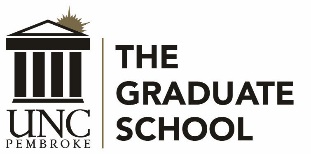 GA Request to Have Additional EmploymentThis form is to be completed by a GA who is seeking permission to accept another paid position (on or off campus).Student Name: ____________________ Program:_________________ Banner ID:______________Description of additional position_____________________________________________ 				And is 	___ on campus		___off campusDescribe the job and how many hours the other position would require in a week.Describe how this extra position would impact your studies and your GA position.**************************************************************************										Indicate ApprovalGA Supervisor:  ________________		___________________	Yes		NoPrinted name		SignatureOther Employer: ________________		___________________	Yes		No(If with UNCP)	Printed name		SignatureProgram Director:  ________________	___________________	Yes		NoPrinted name		Signature**************************************************************************Student—Return completed form to Graduate SchoolDean: ___________________________		Approve	Do not approve